PR Konsorsium Komunitas PENABULU - STPI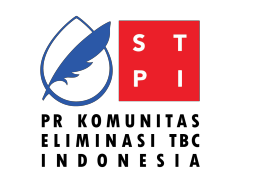 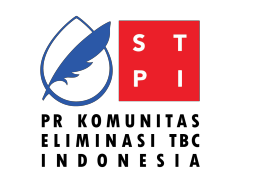 Jln. H. Saidi III. No 15, Cipete SelatanKec. Cilandak, DKI Jakarta, 12410Telephone: (+6221) 7656888 Email: secretariat@penabulu-stpi.idDOKUMEN KUALIFIKASI LELANG PEKERJAAN JASA EKSTERNAL AUDIT (AKUNTAN PUBLIK)PERIODE1 JANUARI – 31 DESEMBER 2022 DAN1 JANUARI – 31 DESEMBER 2023PEKERJAAN:LELANG PENGADAAN JASA KANTOR AKUNTAN PUBLIK (KAP) UNTUK AUDIT LAPORAN KEUANGANKONSORSIUM KOMUNITAS PENABULU-STPI TAHUN 2022 DAN TAHUN 2023JAKARTA 2022PR Konsorsium Komunitas PENABULU - STPIJln. H. Saidi III. No 15, Cipete Selatan Kec. Cilandak,DKI Jakarta, 12410, IndonesiaTelephone: (+6221) 7656888Email: secretariat@penabulu-stpi.idSURAT PERNYATAAN MINAT UNTUK MENGIKUTI PEKERJAAN :LELANG PENGADAAN JASA  KANTOR AKUNTAN  PUBLIK (KAP) UNTUK AUDIT LAPORAN KEUANGAN KONSORSIUM PENABULU-STPIAUDIT LAPORAN KEUANGAN KONSORSIUM PENABULU-STPI PERIODE 1 JANUARI - 31 DESEMBER 2022 DAN1 JANUARI - 31 DESEMBER 2023Yang bertanda tangan di bawah ini: Nama	:Jabatan                                   :Bertindak untuk KAP             :Dan atas nama                        :Alamat                                       :Telepon/Fax                             :Email                                          :Menyatakan dengan sebenarnya bahwa setelah  mengetahui pengadaan yang akan dilaksanakan oleh Konsorsium Komunitas Penabulu-STPI, Audit Laporan Keuangan Konsorsium Komunitas Penabulu-STPI, Periode 1 Januari - 31 Desember 2022 dan 1 Januari - 31 Desember 2023, maka dengan ini saya menyatakan berminat untuk mengikuti proses pengadaan paket pekerjaan/kegiatan : Lelang Pengadaan Jasa Kantor Akuntan Publik (KAP) Untuk Audit Laporan Keuangan Konsorsium Penabulu-STPI Tahun 2022 dan Tahun 2023 sampai selesai.Demikian  pernyataan  ini  kami  buat  dengan  penuh  kesadaran  dan  rasa tanggung jawab.Jakarta, ............................. 2022 KAP ............................................ .Materai       Rp.1000 Tanggal dan  Cap Perusahaan(Nama Jelas) Direktur1PR Konsorsium Komunitas PENABULU - STPIJln. H. Saidi III. No 15, Cipete Selatan Kec. Cilandak,DKI Jakarta, 12410, Indonesia Telephone: (+6221) 7656888Email: secretariat@penabulu-stpi.idPAKTA INTEGRITASSaya yang bertanda Tangan di bawah ini, dalam rangka kegiatan Lelang Pengadaan Jasa Kantor Akuntan Publik (KAP) Untuk Audit Laporan Keuangan Konsorsium Komunitas Penabulu- STPI Tahun 2022 dan Tahun 2023, Periode 1 Januari - 31 Desember 2022 dan 1 Januari - 31 Desember 2023, dengan ini menyatakan bahwa saya :Tidak akan melakukan praktek KKN;Akan melaporkan kepada pihak yang berwajib/berwenang  apabila mengetahui ada indikasi KKN didalam proses pengadaan ini;Dalam proses pengadaan ini, berjanji akan melaksanakan tugas secara bersih, transparan dan profesional dalam arti akan mengerahkan segala kemampuan dan sumber daya secara optimal untuk memberikan hasil kerja terbaik mulai dari penyiapan penawaran, pelaksanaan dan penyelesaian pekerjaan/kegiatan ini;Apabila  saya  melanggar  hal-hal  yang  telah  saya  nyatakan  dalam  PAKTA INTEGRITAS  ini, saya  bersedia  dikenakan sanksi  moral, sanksi  administrasi serta dituntut  ganti rugi dan pidana yang  sesuai dengan ketentuan peraturan perundang-undangan yang berlaku.Jakarta,	Oktober 2022Pengguna Jasa	: PR KonsorsiumKomunitasPenabulu-STPI	:Panitia Pengadaan	:Yuyun  Burhannurdin	: 	Fatoni	: 	Subhan	: 	Ikhwanul Huda	: 	Harumi Paramaiswari	: 	Permata Imani Ima Silitonga	: 	Rahmat Hidayat	: 	2. Penyedia Jasa	: KAP .................................. .2FORMULIR ISIAN PENILAIAN KUALIFIKASI SELEKSI UMUM PEKERJAAN :LELANG PENGADAAN JASA KANTOR AKUNTAN PUBLIK (KAP) UNTUK AUDIT LAPORAN KEUANGAN KONSORSIUM KOMUNITAS PENABULU-STPITAHUN 2022 DAN TAHUN 2023KONSORSIUM KOMUNITAS PENABULU-STPI PERIODE 1 JANUARI - 31 DESEMBER 2022DAN1 JANUARI - 31 DESEMBER 2023Yang bertanda tangan di bawah ini: Nama	:Jabatan	:Bertindak untuk KAPDan atas nama	:Alamat	:Telepon/Fax Email	:Menyatakan dengan sesungguhnya bahwa :Saya secara hukum mempunyai kapasitas menandatangani kontrak berdasarkan Surat Akte   Pendirian  No......................  tanggal   .................................  dan  Akte   PerubahanNo.........................  tanggal  .................................................  ;Saya/Perusahaan saya tidak sedang dinyatakan pailit atau kegiatan usahanya tidak sedang dihentikan atau tidak sedang menjalani sanksi pidana atau  sedang dalam pengawasan pengadilan;Saya tidak pernah dihukum berdasarkan putusan pengadilan atas tindakan yang berkaitan dengan kondite profesional saya;Data-data   saya/perusahaan saya   adalah  sebagai  berikut :DATA ADMINISTRASI PERUSAHAANUmumIJIN USAHALANDASAN HUKUM PENDIRIAN PERUSAHAANPENGURUSKomisaris (untuk PT)/PartnerDireksi/Penanggung Jawab Perusahaan/Pengurus Perusahaan/PartnerDATA KEUANGANSusunan Kepemilikan Saham (untuk PT)/Susunan Persero (untukCV/Firma)/Susunan Partner (Sekutu)PajakDATA PERSONALIAPartner/Auditor/Tenaga Ahli yang dimilikiDirektur Utama/Penanggung Jawab PerusahaanNama JelasDATA PENGALAMAN PERUSAHAAN 3 (TIGA) TAHUN TERAKHIRDATA PENGALAMAN AUDIT NON PROFIT ORGANISATION (NGO)DATA PEKERJAAN YANG SEDANG DILAKSANAKANSURAT PERNYATAAN  KEBENARAN DATA/BERKAS/DOKUMEN DALAM FORMULIR ISIAN KUALIFIKASIYang bertanda tangan di bawah ini: Nama	:Jabatan                                         :Bertindak untuk danatas nama KAP                            :Alamat Perusahaan                    :Telepon/Fax                                 :Dengan ini menyatakan dengan sesungguhnya dan sebenar-benarnya bahwa data-data yang kami sampaikan dalam formulir isian penilaian kualifikasi adalah benar.Apabila dikemudian hari terbukti bahwa data-data yang kami sampaikan dalam formulir isian penilaian kualifikasi ternyata tidak benar dan  ada  pemalsuan  maka kami  bersedia  dikenakan sanksi administrasi yaitu dimasukkan dalam daftar hitam perusahaan dalam jangka waktu 2 (dua) tahun serta sanksi perdata dan pidana sesuai ketentuan  perundang-undangan  yang berlaku.              Demikian pernyataan ini dibuat untuk dipergunakan sebagaimana mestinya.Jakarta,  	Yang MenyatakanMaterai Rp. 10000Tanggal dan CapPerusahaanSURAT  PERNYATAAN  BELUM  PERNAH  TERKENA  SANKSI DARI  DEPARTEMEN   KEUANGANYang bertanda tangan di bawah ini: Nama	:Jabatan                                         :Bertindak untuk danatas nama KAP                            :Alamat Perusahaan                    :Telepon/Fax                                 :Dengan ini menyatakan dengan sesungguhnya dan sebenar-benarnya bahwa perusahaan kami sampai saat ini belum pernah terkena sanksi terkait dengan pelaksanaan pekerjaan dari Departemen Keuangan Rl.Apabila dikemudian hari terbukti bahwa keterangan yang kami sampaikan ternyata tidak benar dan ada pemalsuan maka kami bersedia dikenakan sanksi dituntut di muka pengadilan sesuai hukum yang berlaku.Demikian pernyataan ini dibuat untuk dipergunakan sebagaimana mestinya.Jakarta,  	Yang MenyatakanMaterai Rp.10000Tanggal dan Cap PerusahaanJadwal Pengadaaan Lelang Jasa Audit Laporan Keuangan Konsorsium Komunitas Penabulu-STPI Tahun Buku 01 Januari - 31 Desember 2022 DanTahun Buku 01 Januari - 31 Desember 20231Nama Perusahaan (KAP):2Status Perusahaan:Pusat / Cabang3Alamat Perusahaan:3No. Telepon:3No. Fax:3Email:4Alamat Kantor Pusat:4No. Telepon:4No. Fax:4Email:No. IJIN USAHA KAPMasa berlaku ijin usaha Instansi pemberi ijin usaha:::1Akta PendirianPerusahaanNomor AktaTanggalNama Notaris:::…………………………………………..Tanggal…………………………………….……………………………………………………………………………………………..……………………………………………………………………………………………..2Akta Perubahan TerakhirNomor AktaTanggalNama Notaris:::…………………………………………..Tanggal…………………………………….……………………………………………………………………………………………..……………………………………………………………………………………………..NoNamaNo. KTPJabatan Dalam PerusahaanNoNamaNo. KTPJabatan Dalam PerusahaanNoNamaNo. KTPAlamatPresentase1Nomor Pokok Wajib Pajak dan PKP:2Bukti Pelunasan Pajak Tahun TerakhirNomor/Tanggal:3Laporan Bulanan PPH/PPN tiga bulanterakhir Nomor/Tanggal:NoNamaTgl/bln/thn LahirPendidikanJabatanPengalaman kerja (tahun)Profesi/ KeahlianSertifikat/ Ijazah12345678No.Nama Pekerjaan (sesuai Kontrak)Bidang/Sub Bidang PekerjaanLokasiPemberi Tugas/ Penggunaan JasaPemberi Tugas/ Penggunaan JasaKontrak •)Kontrak •)Tanggal Selesai MenurutTanggal Selesai MenurutNo.Nama Pekerjaan (sesuai Kontrak)Bidang/Sub Bidang PekerjaanLokasiNamaAlamat TeleponNo/ TanggalNilaiKontrakBASerah Terima12345678910No.Nama Pekerjaan (sesuai Kontrak)LokasiPemberi Tugas/Pengguna JasaPemberi Tugas/Pengguna JasaPemberi Tugas/Pengguna JasaKontrak *)Kontrak *)Tanggal Selesai MenurutTanggal Selesai MenurutNo.Nama Pekerjaan (sesuai Kontrak)LokasiNamaJumlah PersonilAlamat/ TeleponNo/ TanggalNilaiKontrakBA/Serah Terima12345678910No.Nama Pekerjaan (sesuai Kontrak)Sub Bidang PekerjaanLokasiPemberi Tugas/Penggunaan JasaPemberi Tugas/Penggunaan JasaKontrak *)Kontrak *)ProgressProgressNo.Nama Pekerjaan (sesuai Kontrak)Sub Bidang PekerjaanLokasiNamaAlamat/ TeleponNo/ TanggalNilaiTanggalPrestasi Kerja(%)12345678910NoTahapanTenggat Waktu1Pengumuman (Undangan pelelangan)12 Oktober 20222Pendaftaran dan pengambilan dokumen lelang12 - 17 Oktober 20223Penjelasan Pekerjaan (Aanwijzing)20 Oktober 20224Penerimaan dokumen lelang27 Oktober 20225Pembukaan dokumen lelang28 Oktober 20226Evaluasi dokumen dan syarat lelang1 – 7  November 20227Penilaian dan pembuktian kualifikasi1 – 8  November 20228Usulan calon pemenang lelang dari panitia pengadaan9 November 20229Persetujuan pemenang lelang oleh TGF9 – 15 November 202210Pengumuman pemenang lelang di website KonsorsiumKomunitas Penabulu-STPI16 November 202211Masa Sanggah17 – 19 November 202212Surat penetapan pemenang lelang21 November 202213Penandatangan kontrak pemenang lelang22 – 23  November 202214Pelaksanaan Audit24 November 2022